Проект разработан юридическим отделом аппарата Городской Думы Петропавловск-Камчатского городского округа и внесен Главой Петропавловск-Камчатского городского округа Слыщенко К.Г.РЕШЕНИЕРассмотрев проект решения о внесении изменений в Решение Городской Думы Петропавловск-Камчатского городского округа от 31.10.2013 № 141-нд «О порядке внесения проектов муниципальных правовых актов на рассмотрение Городской Думы Петропавловск-Камчатского городского округа», внесенный Главой Петропавловск-Камчатского городского округа Слыщенко К.Г., руководствуясь статьей 46 Федерального закона от 06.10.2003 № 131-ФЗ «Об общих принципах организации местного самоуправления в Российской Федерации», в соответствии со статьей 59 Устава Петропавловск-Камчатского городского округа, Городская Дума Петропавловск-Камчатского городского округа РЕШИЛА:1. Принять Решение о внесении изменений в Решение Городской Думы Петропавловск-Камчатского городского округа от 31.10.2013 № 141-нд                      «О порядке внесения проектов муниципальных правовых актов на рассмотрение Городской Думы Петропавловск-Камчатского городского округа».2. Направить принятое Решение Главе Петропавловск-Камчатского городского округа для подписания и обнародования.РЕШЕНИЕот ____________ № _____-ндО внесении изменений в Решение Городской Думы Петропавловск-Камчатского городского округа от 31.10.2013 № 141-нд «О порядке внесения проектов муниципальных правовых актов на рассмотрение Городской Думы Петропавловск-Камчатского городского округа»Принято Городской Думой Петропавловск-Камчатского городского округа(решение от ____________ № ______-р)1. В части 5 статьи 2 слова «, а также о даче согласия Городской Думы на долгосрочные финансовые заимствования» исключить.2. В части 1 статьи 3 слова «20 календарных дней» заменить словами «30 календарных дней».3. В статье 4:1) абзац третий части 1 изложить в следующей редакции:«Проект решения считается внесенным на рассмотрение Городской Думы в день его включения в повестку дня сессии Городской Думы. Повестка дня сессии формируется в порядке, установленном статьей 42 Регламента Городской Думы.»;2) в части 2 слова «для решения вопроса о включении в проект повестки дня сессии Городской Думы» исключить;3) в части 3 слова «для организации проведения правовой экспертизы проекта правового акта и антикоррупционной экспертизы проекта нормативного правового акта» заменить словами «для организации проведения правовой и антикоррупционной экспертизы проекта нормативного правового акта»;	4) в части 4 слова «и членам комиссии по проведению антикоррупционной экспертизы» исключить.	4. Настоящее Решение вступает в силу после дня его официального опубликования.Глава Петропавловск-Камчатскогогородского округа                                                                                          К.Г. СлыщенкоПояснительная запискак проекту решения Городской Думы Петропавловск-Камчатского  городского округа «О внесении изменений Решение Городской Думы Петропавловск-Камчатского городского округа от 31.10.2013 № 141-нд «О порядке внесения проектов муниципальных правовых актов на рассмотрение Городской Думы Петропавловск-Камчатского городского округа»	Проект решения разработан в связи с вынесением на 15-ю очередную сессию вопроса «О порядке проведения антикоррупционной экспертизы нормативных правовых актов Городской Думы Петропавловск-Камчатского городского округа и их проектов», проектом решения которого обязанность проведения антикоррупционной экспертизы возлагается на юридический отдел аппарата Городской Думы Петропавловск-Камчатского городского округа. В силу требований части 4 статьи 3 Федерального закона от 17.07.2009                         № 172-ФЗ «Об антикоррупционной экспертизе нормативных правовых актов и проектов нормативных правовых актов» органы, организации, их должностные лица проводят антикоррупционную экспертизу принятых ими нормативных правовых актов (проектов нормативных правовых актов) при проведении их правовой экспертизы и мониторинге их применения.Правовая экспертиза проектов решений Городской Думы Петропавловск-Камчатского городского округа проводится юридическим отделом аппарата Городской Думы Петропавловск-Камчатского городского округа, в связи с чем, необходимость в создании коллегиального органа, состоящего из представителей общественности, отсутствует. Проведение антикоррупционной экспертизы институтами гражданского общества и гражданами в процессе нормотворчества возможно в рамках независимой антикоррупционной экспертизы нормативных правовых актов (проектов нормативных правовых актов) в порядке статьи 5 Федерального закона от 17.07.2009 № 172-ФЗ «Об антикоррупционной экспертизе нормативных правовых актов и проектов нормативных правовых актов», согласно которой независимую антикоррупционную экспертизу проводят субъекты, прошедшие аккредитацию.	Кроме того, предложенным проектом исключается полномочие Городской Думы по даче согласия Городской Думы на долгосрочные финансовые заимствования в связи с изменением части 2 статьи 28 Устава Петропавловск-Камчатского городского округа, а также устраняется внутренняя несогласованность отдельных норм.	Согласно части 9 статьи 2 Решения Городской Думы Петропавловск-Камчатского городского округа от 31.10.2013 № 141-нд «О порядке внесения проектов муниципальных правовых актов на рассмотрение Городской Думы Петропавловск-Камчатского городского округа» если представленный проект решения не отвечает требованиям, установленным настоящей статьей, он с представленными материалами в течение 20 календарных дней со дня поступления в аппарат Городской Думы возвращается Главой городского округа его инициатору для выполнения установленных требований.При этом 2 статьи 4 установлено, что зарегистрированный в аппарате Городской Думы проект решения с сопроводительными документами и приложениями в день регистрации направляется Главе городского округа для решения вопроса о включении в проект повестки дня сессии Городской Думы, что вступает в противоречие с указанной выше нормой.Согласно части 1 статьи 4 в проект повестки дня сессии включается перечень вопросов, вносимых на сессию в соответствии с планом работы Городской Думы на полугодие (планом нормотворческой деятельности), утвержденным решением Городской Думы.Также предлагается увеличить срок предоставления проектов правовых актов в Городскую Думу с 20 до 30 календарных дней.	Частью 2 статьи 70 Регламента Городской Думы Петропавловск-Камчатского городского округа (в редакции решения Городской Думы Петропавловск-Камчатского городского округа Камчатского края от 07.06.2011 № 1161-р) устанавливалось, что проекты нормативных правовых актов представляются не позже чем за двадцать рабочих дней до предполагаемого рассмотрения на заседании Думы.30-дневный срок является разумным и достаточным для проведения правовой и антикоррупционной экспертизы, рассмотрения внесенного проекта на заседаниях постоянных комитетов Городской Думы.В связи с принятием предлагаемого проекта решения потребуется внесение соответствующих изменений в Регламент Городской Думы Петропавловск-Камчатского городского округа.Принятие проекта решения Городской Думы не повлечет дополнительных расходов бюджета Петропавловск-Камчатского городского округа.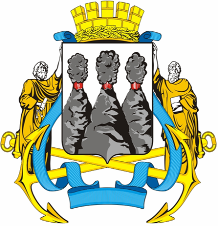 ГОРОДСКАЯ ДУМАПЕТРОПАВЛОВСК-КАМЧАТСКОГО ГОРОДСКОГО ОКРУГАот  № -рсессияг.Петропавловск-КамчатскийО принятии решения о внесении изменений в Решение Городской Думы Петропавловск-Камчатского городского округа от 31.10.2013 № 141-нд «О порядке внесения проектов муниципальных правовых актов на рассмотрение Городской Думы Петропавловск-Камчатского городского округа»Глава Петропавловск-Камчатского городского округа, исполняющий полномочия председателя Городской ДумыК.Г. СлыщенкоГОРОДСКАЯ ДУМАПЕТРОПАВЛОВСК-КАМЧАТСКОГО ГОРОДСКОГО ОКРУГА19.05.2014____________/Комкова В.С./